   Argus Friend Reimbursement Certificate.     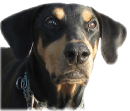 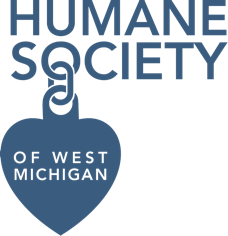 Name: 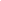 Address: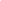 City:						State:				Zip: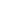 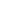 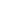 Dog (s) Name: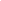 Reimbursements are offered upon the completion of Obedience Class at humane Society of West Michigan for Argus Friend Dogs. Owners and their dogs must complete 6 consecutive weeks of either the beginner or intermediate obedience classes at HSWM in order to qualify for the reimbursement. Once approved, a reimbursement check will be mailed to the address on the certificate. -----------------------------------------------------HSWM STAFF USE--------------------------------------------------------------Reimbursement Amount: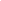 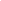 $20 Beginner Class Completion		             $30 intermediate Class (FREE GCG)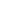 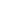 Evaluation (one time only)		 	  Contact for Argus Friend SupportApproval: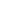 Certificate Issued: 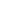 Check Approval:						Date Check Sent: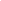 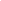 Humane Society of West Michigan3077 Wilson NW Grand Rapids, MI 49534 - Phone (616) 453-8900 – Fax (616) 453-5752 www.hswestmi.org